За 1 квартал 2021 года центром занятости населения г.Карталы  трудоустроено: 8 граждан предпенсионного возраста.На 1апреля 2021 в банке вакансий  центра занятости населения г.Карталы 179 предложений.ЦЕНТР ЗАНЯТОСТИ НАСЕЛЕНИЯ ПРЕДЛАГАЕТ ГРАЖДАНАМ:Содействие в поиске работыВременное трудоустройствоОбщественные работыЯрмарки вакансийУслуги по профориентацииПсихологическую поддержку безработныхСодействие безработным гражданам в переезд и переселение для трудоустройстваСодействие самозанятости безработным гражданамСоциальная адаптация безработных гражданПрофессиональное обучение безработных граждан и незанятых пенсионеров, которые стремятся возобновить трудовую деятельность Служба занятости населения организует профобучение для безработных граждан, в том числе  граждан в возрасте за пять лет до наступления возраста, дающего право на страховую пенсию по старости. Данные меры направлены на поддержку их занятости, в том числе обеспечения конкурентоспособности на рынке труда. Профобучение  направлено на актуализацию компетенций, необходимых для выполнения определенных трудовых, служебных функций и обновление профессиональных знаний.  В 2021 году планируется обучить не менее 175жителей Карталинского района и Локомотивного городского округа. ОБРАТИТЕСЬ В ЦЕНТР ЗАНЯТОСТИ НАСЕЛЕНИЯ г.Карталы: адрес: г.Карталы, ул.Свердлова, телефон 5-59-54, сайт: krt@szn74.ruЭто нужно знать! Трудовым кодексом РФ запрещена дискриминация по возрасту. Запрещено размещать информацию о вакансиях с ограничением, не связанным с деловыми качествами работника. Актуальную информацию по вакансиям в Челябинской области и других регионах можно найти на официальном портале «Работа в России» www.trudvsem.ru.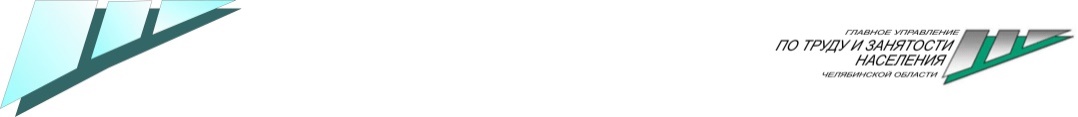 ОКУ ЦЗНГ.КарталыПРЕСС-РЕЛИЗСТАРШЕЕ ПОКОЛЕНИЕ МОЖЕТ УЧИТЬСЯ!Услуги службы занятости населения для граждан ПРЕСС-РЕЛИЗСТАРШЕЕ ПОКОЛЕНИЕ МОЖЕТ УЧИТЬСЯ!Услуги службы занятости населения для граждан МЕДИЦИНАОБРАЗОВАНИЕЖ\Д  ТРАНСПОРТврачимед. сестрыучительСлесарь по ремонту подвижного составаосмотрщик-ремонтник вагоновСПЕЦИАЛИСТЫКВАЛИФИЦИРОВАННЫЕ РАБОЧИЕНЕКВАЛИФИЦИРОВАННЫЕ РАБОЧИЕБухгалтерИнструктор по спортуводительэлектрогазосварщиктокарьДорожный рабочий